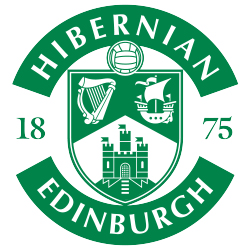 Job Title: 		Match Day Kitchen Porter Reports to: 		Food and Beverage Manager Department:		CateringJob Purpose:  To Ensure Kitchen is kept clean to high standards Tasks Match day, role includes the following:Working with chef as Kp when required Cleaning of the Kitchen Cleaning of all Kitchen equipment used within match days Collecting all dishes from waiting team and making sure are cleaned and return to crockery cupboard Removal of all rubbish from the kitchen to external bins Close down cleaning of kitchen including mopping of flours Hours: Your hours of work will be 8hours per match day. This is temporary contract with option of more hours as business levels increase.Salary: £9.50 per hour Signed    		____________________________Date			_______________Head of Department	  _______________________________Date                                _______________